Demande de subside A retourner jusqu'au 31 juilletEcole maternelle / Atelier : ________________________  Nbre ½ jour Date d’entrée : ______________________Par leur(s) signature(s) les parents ou soutien légal acceptent les tarifs de subventionnement des écoles maternelles – jardins d’enfants.Prière de compléter le formulaire et de l’envoyer accompagné du questionnaire pour la détermination du tarif, rempli par l’employeur (un formulaire pour chaque membre du groupe familial exerçant une activité lucrative) à :Commune de Hauterive FR – Route de Posieux 4, 1730 Ecuvillens 026 411 92 00E-mail : commune@hauterivefr.chInformations importantes:Le subside est accordé uniquement pour l’année qui précède l'entrée à l'école enfantine (Art.6 1b de la convention liant les écoles maternelles et l'Association des communes du Gibloux).Le ou les questionnaires pour la détermination du tarif doivent être joints à la demande.Aucune subvention ne sera accordée aux demandes qui parviendront après le 31 juillet.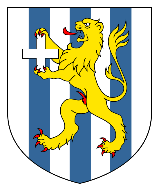 COMMUNE DE HAUTERIVE FRDicastère de la Formation, des Structures de garde,de l’Enfance et de la JeunesseEnfantNom, prénom			              _________________________________________Date de naissance		              _________________________________________Adresse complète		              _________________________________________					_________________________________________Parents ou soutien légal			Père			MèreNom, prénom			      ____________________	     ___________________Adresse complète		      ____________________	     ___________________				      ____________________	     ___________________				      ____________________	     ___________________Tél. privé			      ____________________	     ___________________Tél. professionnel		      ____________________	     ___________________Signature			      ____________________	     ___________________